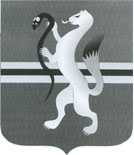 УПРАВЛЕНИЕ ОБРАЗОВАНИЯАДМИНИСТРАЦИИ ЧУЛЫМСКОГО РАЙОНАП Р И К А З09.03.2017  № 7г. ЧулымО проведении противопаводковых мероприятийВ соответствии со статьями 28, 41 Федерального закона от 29.12.2012 № 273-ФЭ «Об образовании в Российской Федерации», в целях уменьшения риска возникновения чрезвычайных ситуаций, вызванных затоплением (подтоплением) паводковыми водами зданий и сооружений, территорий образовательных организаций, расположенных на территории Чулымского района, а также обеспечения безопасности обучающихся и работников во время пребывания в образовательных организациях, приказываю:Руководителям муниципальных образовательных организаций:определить возможные зоны затопления (подтопления) зданий и сооружений, территорий организаций;организовать мероприятия по защите организации от воздействия паводковых вод, своевременной очистке от снега, льда и мусора пропускных каналов, водостоков, канализационной сети и других инженерных сооружений, расположенных на территории организации;провести осмотры отмосток по периметру зданий, подвалов, полуподвальных и цокольных помещений, исключить проникновение в них талых вод;обеспечить открытие отводных каналов, обеспечивающих дополнительный водосток с территории организации (по мере необходимости);провести занятия с обучающимися, работниками по действиям в чрезвычайных ситуациях в период весеннего половодья, правилам поведения вблизи водных объектов, а также по соблюдению правил дорожного движения в зонах со сложной паводковой обстановкой;обеспечить контроль за санитарно-эпидемиологической обстановкой, состоянием питьевого водоснабжения в организациях, предусмотреть профилактические мероприятия по недопущению вспышек инфекционных заболеваний в период весеннего половодья;взять на контроль подвоз детей школьными автобусами в случае временного ограничения, либо прекращения движения транспортных средств по автомобильным дорогам;информацию о проделанной работе и принятых мерах представить до 16.03.2017 в управление образования на электронный адрес: ail_chu@bk.ru .Контроль за исполнением настоящего приказа возложить на главного специалиста Архипову И.Л.         Начальник управления                                           С.В. Евраш           Архипова И.Л.,            22-109